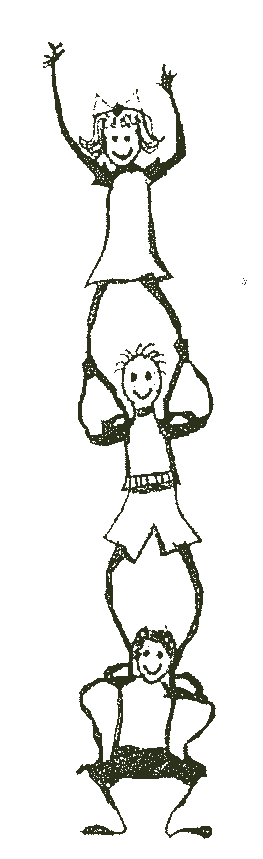 Bedarfsrückmeldung (keine verbindliche Anmeldung)  für die Betreuungseinrichtungen nach Tagen ab SJ 2023/24Unser/mein KindName:	_______________________________________________Vorname:	_______________________________________________Adresse:	_______________________________________________Telefon:	_______________________________________________E-Mail:	_______________________________________________soll an folgenden Tagen betreut werden:Flexibler Nachmittag 	DienstagDatum, Ort, Unterschrift aller ErziehungsberechtigterHort
	Montag	Dienstag	Mittwoch	Donnerstag	FreitagVerlässliche Grundschule
	Montag	Dienstag	Mittwoch	Donnerstag	Freitag